РОССИЙСКАЯ ФЕДЕРАЦИЯ            КЕМЕРОВСКАЯ ОБЛАСТЬКЕМЕРОВСКИЙ МУНИЦИПАЛЬНЫЙ РАЙОНЕЛЫКАЕВСКОГО СЕЛЬСКОЕ ПОСЕЛЕНИЕСОВЕТ НАРОДНЫХ ДЕПУТАТОВ ЕЛЫКАЕВСКОГО СЕЛЬСКОГО ПОСЕЛЕНИЯВторого  созываСЕССИЯ № 29РЕШЕНИЕ                   от     «03   »   февраля    .                   № 81                                             с. ЕлыкаевоОб утверждении схемы избирательных округов для выборов депутатов в Совет народных депутатов Елыкаевского сельского поселения В соответствии со ст. 18 Федерального закона от 12.06.2002 № 67-ФЗ «Об основных гарантиях избирательных прав и права на участие в референдуме граждан РФ», ст. 10 Закона Кемеровской области от 30.05.2011 № 54-ОЗ «О выборах в органы местного самоуправления в Кемеровской области» Совет народных депутатов Елыкаевского сельского поселениярешил:1.	Утвердить схему многомандатных (5-мандатных) избирательных округов по выборам депутатов  Елыкаевского сельского поселения Кемеровского муниципального района согласно приложению 1 к настоящему решению.2. Утвердить графическое изображение схемы многомандатных (5-мандатных) избирательных округов по выборам депутатов Елыкаевского сельского поселения Кемеровского муниципального района согласно приложению 2 к настоящему решению.3. 	Опубликовать настоящее решение в районной газете «Заря» Кемеровского муниципального района, обнародовать на информационных стендах Елыкаевского сельского поселения и на официальном сайте администрации Елыкаевского сельского поселения в информационно-телекоммуникационной сети «Интернет».	4.	Настоящее решение вступает в силу после его официального опубликования.	5. 	Контроль за исполнением настоящего решения возложить       на комитет Совета народных депутатов Елыкаевского сельского поселения по социальным вопросам и ЖКХ.Председатель Совета народных депутатовЕлыкаевского сельского поселения                                      Л.И.Зоноваглава Елыкаевскогосельского поселения                                                                 Л.И.ЗоноваПРИЛОЖЕНИЕ 1 к решению Совета народных депутатов Елыкаевского сельского поселенияот  03.02.2015г №  81 Схема многомандатных избирательных округовЕлыкаевского сельского поселенияКемеровского муниципального районаЧисленность избирателей -4984ОКРУГ № 1(численность избирателей 2599)с. Силино, п. Михайловский, д. Упоровка, д. Урманай, д. Старочервово, д.Воскресенка, д.Ляпки, с.Андреевка, д.Солонечная, п.Привольный. ОКРУГ № 2(численность избирателей 2385)с. Елыкаево, д. Александровка, д. Вознесенка, д. Журавлёво, д. Жургавань, д. Илиндеевка, д. Малиновка, д. Осиновка, п. Панинск, д. Тебеньковка.ПРИЛОЖЕНИЕ 2 к решению Совета народных депутатов Елыкаевского сельского поселенияот  03.02.2015 года №  81Графическое изображение схемы многомандатных (5-мандатных) избирательных округов по выборам депутатов Елыкаевского сельского поселения Кемеровского муниципального района.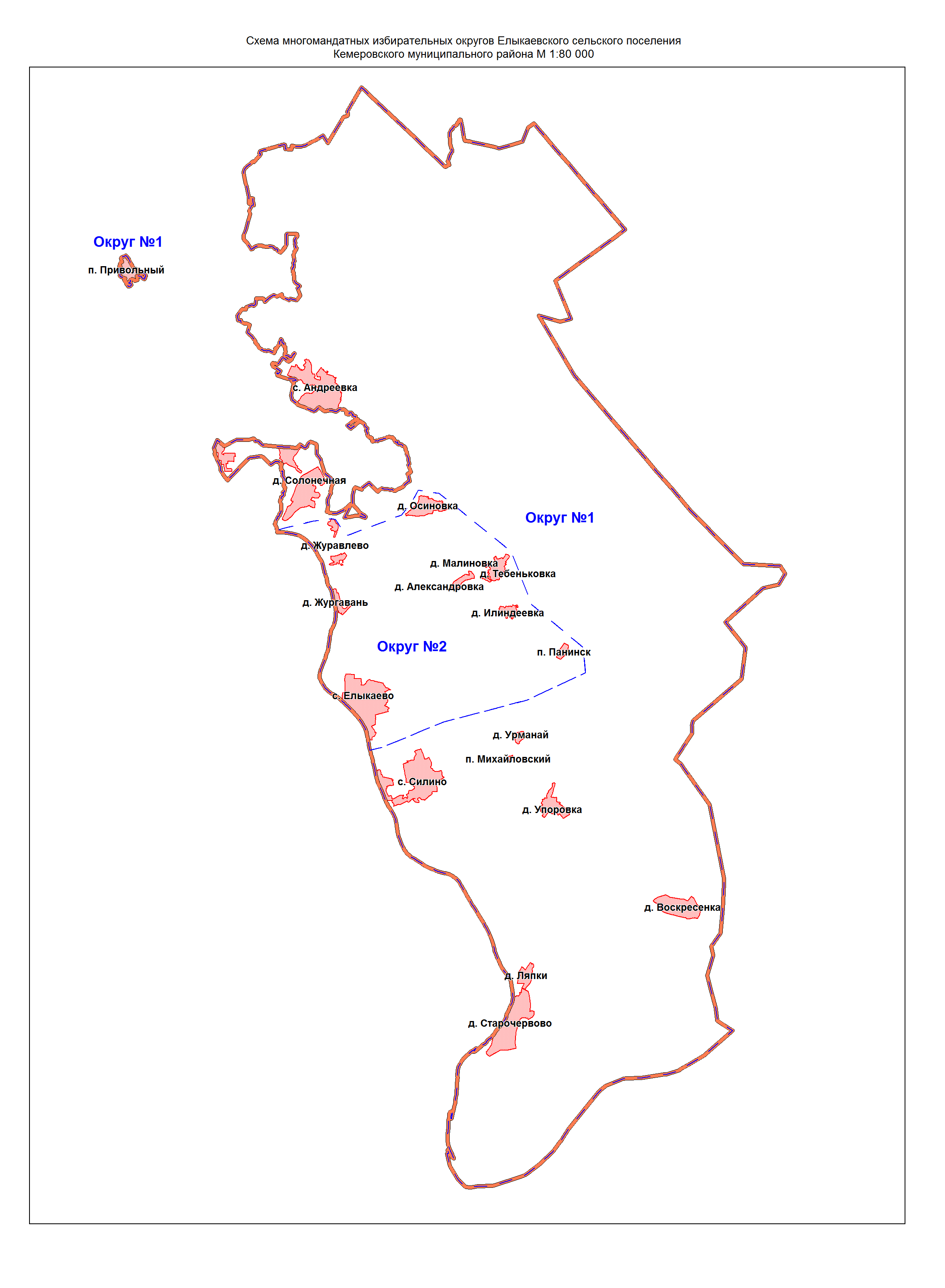 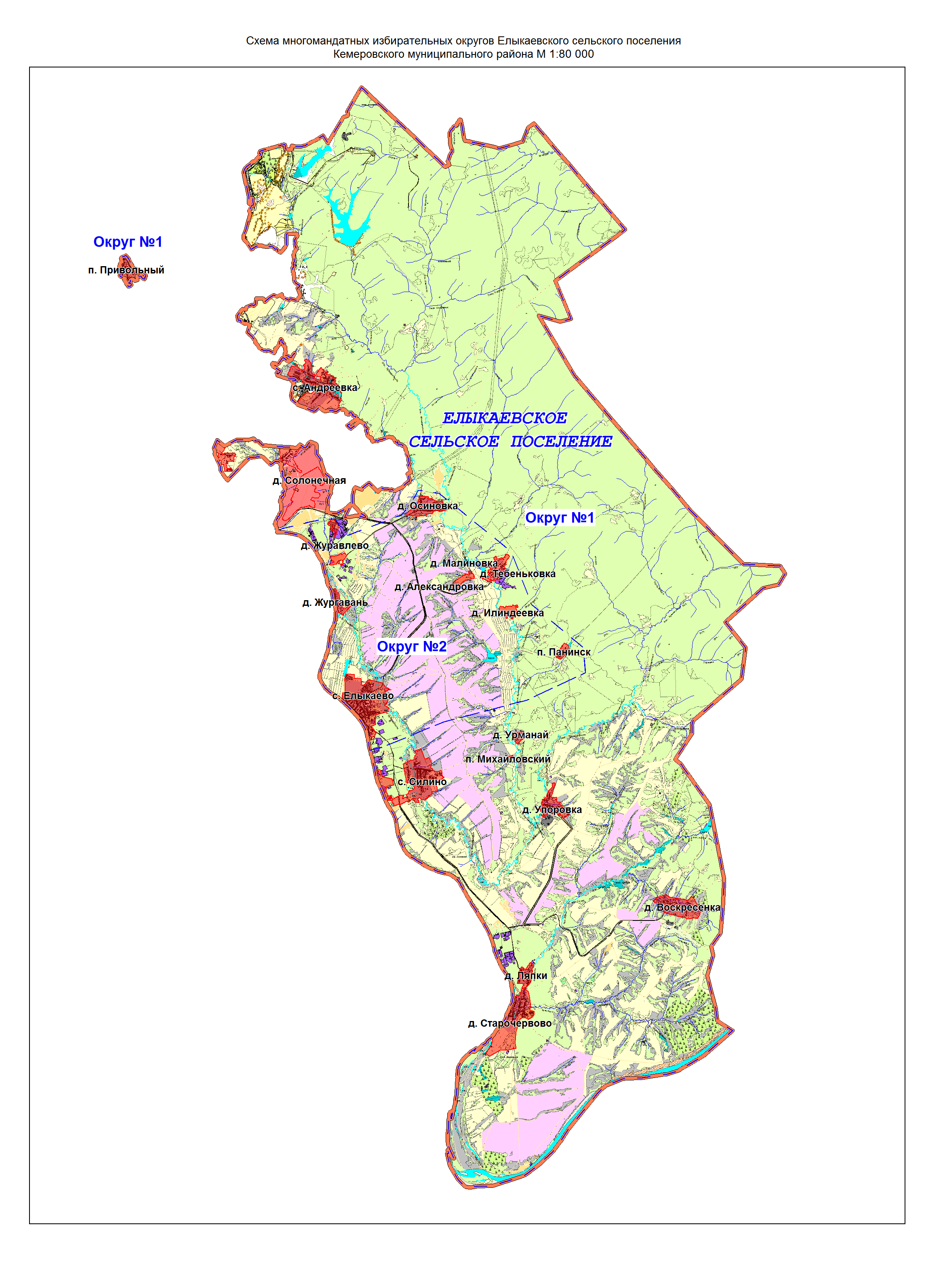 